NAPOLEÓN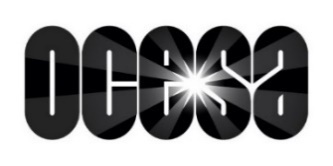 ¡Confirma nuevas fechas para 2023 en Monterrey y Guadalajara a petición de su público!15 de marzo – Auditorio Citibanamex16 de marzo – Auditorio TelmexPreventa Citibanamex: 28 de noviembreJose María Napoleón confirma una fecha más para marzo del siguiente año en Monterrey y Guadalajara, donde se despedirá como los grandes con su gira Hasta Siempre, después de dos conciertos con boletaje agotado en cada ciudad. Será el 15 de marzo en el Auditorio Citibanamex y el 16 de marzo en el Auditorio Telmex, cuando el aclamado artista celebre el legado de su amplia trayectoria. Adquiere tus boletos en la Preventa Citibanamex el 28 de noviembre través de la Red Ticketmaster.Napoleón ha sido uno de los artistas más aclamados de las últimas décadas en México y Latinoamérica. Gracias a más de 50 años de trayectoria y éxitos indispensables en cualquier lista de baladas como “El Grillo”, “Celos”, “Ella Se Llamaba Martha”, entre muchos otros, se ganó el sobrenombre de El Poeta de la Canción, el cual defiende con orgullo siendo uno de los más grandes y queridos cantautores mexicanos.Hasta Siempre es el nombre de esta gira donde podremos disfrutar en vivo los éxitos que Napoleón nos ha brindado durante cinco décadas. Con más de 40 discos de estudio y arriba de tres millones de oyentes mensuales en la actualidad en plataformas de streaming, Napoleón es uno de los artistas más escuchados de México y por eso se despide de los escenarios como los grandes.Digamos Hasta Siempre al gran cantautor José María Napoleón. No te pierdas su despedida en el Auditorio Citibanamex el 15 de marzo y en el Auditorio Telmex el 16. La venta general comenzará el 29 de noviembre a través de Ticketmaster.¡Ahí nos vemos!Conecta con Napoleón:FACEBOOK | INSTAGRAM | TWITTER | SPOTIFYConoce más de este concierto y otros en:www.ocesa.com.mx www.facebook.com/ocesamx www.twitter.com/ocesa_total www.instagram.com/ocesa/ 